МУНИЦИПАЛЬНОЕ КАЗЕННОЕ ДОШКОЛЬНОЕ ОБРАЗОВАТЕЛЬНОЕ УЧРЕЖДЕНИЕ «ЦЕНТР РАЗВИТИЯ РЕБЕНКА – ДЕТСКИЙ САД №14»ГОРОДА ЕФРЕМОВ ТУЛЬСКОЙ ОБЛАСТИ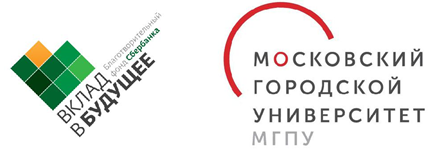 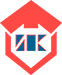 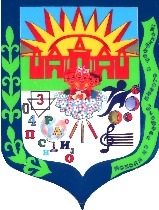                                                                   ИПК и ППРО           МКДОУ №14                                                             Тульской области        г. Ефремов	Проект создания личностно-развивающей образовательной среды для развития личностного потенциала ребёнка дошкольного возраста«Мы вместе!»(2021-2024 гг.)«Лучший способ помочь детям – это помочь родителям»Томас Харрис                                                                                             Разработчики проекта:                                            Поваляева Анна Александровна, воспитатель                                            Щербакова Светлана Алексеевна, воспитатель                                            Пылева Наталья Алексеевна, воспитатель                                            Сопина Юлия Валериевна, воспитатель                                            Фокина Елена Викторовна, воспитатель                                            Ишутина Оксана Николаевна, воспитатель                                            Пугачева Оксана Александровна, воспитатель                                            Демонова Галина Евгеньевна, инструктор                                                                                          по физической культуреЕфремов                                                                 2021ВВЕДЕНИЕ…………………………………………………………………………………………….…31. ИНФОРМАЦИОННО-АНАЛИТИЧЕСКОЕ ОБОСНОВАНИЕ ПРОЕКТА………………..…51.1.ИНФОРМАЦИОННАЯ СПРАВКА ОБ ОО И ЕЕ СРЕДЕ……………………………………….…51.2. ДИАГНОСТИКА. ИСПОЛЬЗОВАННЫЕ МТОДЫ АНАЛИЗА, ВЫВОДЫ ИЗ АНАЛИЗА……82.ЦЕЛЕВОЙ БЛОК ПРОЕКТА…………………………………………………………………….....122.1.ВИДЕНИЕ ЛРОС ОО С НОВОЙ КОНФИГУРАЦИЕЙ ТИПОВ (НОВОЙ ДОМИНАНТОЙ) И УЛУЧШЕННЫМИ ПОКАЗАТЕЛЯМИ ПО ХАРАКТЕРИСТИКАМ……………………………......122.2.ВИДЕНИЕ НОВЫХ ВОЗМОЖНОСТЕЙ, СОЗДАВАЕМЫХ ЛРОС В ОО ДЛЯ ДЕТЕЙ И ВЗРОСЛЫХ………………………………...…………………………………………………………….142.3.ОБРАЗ ЖЕЛАЕМОГО СОСТОЯНИЯ ОО ………………………………………………………...142.4. ВИДЕНИЕ ГЛАВНЫХ РЕЗУЛЬТАТОВ ЖИЗНЕДЕЯТЕЛЬНОСТИ ОО ПОСЛЕ СОЗДАНИЯ ЛРОС……………………………………………………………………………………………………...163.СТРАТЕГИЯ И ТАКТИКА СОЗДАНИЯ ЛРОС …………………………………………….…..163.1. НАПРАВЛЕНИЯ РАБОТЫ ДЛЯ РАЗВИТИЯ ЛРОС …………………………………………. ..173.2. ПЛАН МЕРОПРИЯТИЙ ПО РАЗВИТИЮ ЛРОС  …………………………………………..…...254. ПРИЛОЖЕНИЕ………………………………………………………………………………………. 1.КОНКРЕТНЫЙ ПЛАН РЕАЛИЗАЦИИ ВАЖНЕЙШИХ ИЗМЕНЕНИЙ ДЛЯ СОЗДАНИЯ ЛРОС ПО НАПРАВЛЕНИЯМ………………………………………………………………………………….27ВВЕДЕНИЕВ условиях реализации ФГОС ДО инновационное развитие дошкольной организации подразумевает обновление системы педагогической деятельности, значимым компонентом которой является личностно-развивающая образовательная среда.Проект направлен на создание и развитие открытой и восприимчивой к новым идеям образовательной среды, создающей возможности для реализации личностного потенциала обучающихся.Педагогический проект – часть управленческого проекта создания ЛРОС «Неразлучные друзья - взрослые и дети».Проект является коллективным, в нем прослеживаются взаимосвязь между работой педагогов с воспитанниками и их родителями, объединенными общими целями. Такой подход более удобен, эффективен и продуктивен для воспитания и развития личности ребенка.Основанием для разработки развивающих образовательных систем служит выдвинутая Л.С. Выготским гипотеза о динамическом соотношении процессов обучения и развития. Выготский выдвинул положение о «зонах ближайшего развития», смысл которого заключается в том, что ребенок в процессе обучения, то есть в процессе общения и сотрудничества со взрослыми и своими сверстниками, может достигнуть большего, чем то, что входит в пределы его собственных возможностей. Нечто новое ребенок может сделать самостоятельно после того, как он уже делал это вместе с другими. Таким образом, «то обучение является хорошим, которое забегает вперед развития».Теория   развивающего обучения получила большую популярность в советской педагогике во второй половине ХХ века. В.А. Ясвин в рамках развивающего обучения обосновал идею развивающей образовательной среды, основной характеристикой которой является способность этой среды обеспечить всем субъектам образовательного процесса систему возможностей для эффективного личностного саморазвития. Работа над проектом создания ЛРОС в дошкольной организации началась в декабре 2020 года. Команда участвовала в управленческом модуле комплексной программы повышения квалификации по развитию личностного потенциала педагогов и обучающихся, инициированной Благотворительным фондом Сбербанка «Вклад в будущее» совместно с ГАОУ ВО г. Москвы «Московский городской педагогический университет» и поддержанной ИПК и ППРО Тульской области. В апреле 2021 года команда педагогов в составе из 8 человек также начала обучение по данной программе.По итогам обучения, опираясь на теоретическую основу и управленческий проект, создан педагогический проект «Мы вместе!», разработчиками которого являются педагоги:воспитатель Сопина Юлия Валериевна –  создание и сопровождение детско-взрослых сообществ, художественно-эстетическое развитие дошкольников;инструктор по физической культуре Демонова Галина Евгеньевна, художественно-эстетическое и физическое развитие дошкольниковвоспитатель Фокина Елена Викторовна, организация новой предметно-пространственной среды, работа по нравственному воспитаниювоспитатель Пылева Наталья Алексеевна, организация работы по овладению дошкольниками азов финансовой грамотности.воспитатель Щербакова Светлана Алексеевна, работа по обучению дошкольников игре в шашкивоспитатель Ишутина Оксана Николаевна, организация театрализованной деятельностивоспитатель Поваляева Анна Александровна, работа по обучению дошкольников игре в шахматывоспитатель Пугачева Оксана Александровна, работа по нравственно-патриотическому воспитаниюИНФОРМАЦИОННО - АНАЛИТИЧЕСКОЕ ОБОСНОВАНИЕ ПРОЕКТАИНФОРМАЦИОННАЯ СПРАВКА ОБ ОБРАЗОВАТЕЛЬНОЙ ОРГАНИЗАЦИИ И ЕЁ СРЕДЕМуниципальное казенное дошкольное образовательное учреждение «Центр развития ребёнка – детский сад №14» функционирует с 1964 года.Располагается дошкольная организация по адресу: Тульская область, город Ефремов, улица Дружбы, дом 5а.  РАБОТА В РЕЖИМЕ ИННОВАЦИОННОГО ПОИСКАПРЕДМЕТНАЯ СРЕДАГрупповые помещения обеспечены мебелью, игровым и интерактивным оборудованием в достаточном количестве. Развивающая среда организована с учетом интересов детей и отвечает их возрастным особенностям. Предметная среда в группах соответствует педагогическим, эстетическим требованиям, постоянно пополняется и является динамичной. В распоряжении детей музыкальный и спортивный залы, бассейн, изостудия, мини-планетарий, Центральная библиотека, студия робототехники, автогородок. Имеются 10 компьютеров, 3 интерактивные доски, 5 интерактивных столов, интерактивная песочница, интерактивная мобильная система, интерактивная тумба, 1 моноблок, 3 принтера, 1 музыкальный центр, синтезатор, 3 сканера, 1 документ — камера, цифровой фотоаппарат, ламинатор, брошюровщик.ОСНОВНАЯ ОБРАЗОВАТЕЛЬНАЯ ДЕЯТЕЛЬНОСТЬ Содержание образовательного процесса в образовательных группах выстроено в соответствии с Основной образовательной программой дошкольного образования МКДОУ №14, утверждённой приказом заведующего № 43/7 от 02.09.2019г. За основу взята программа воспитания и обучения в детском саду «От рождения до школы» под редакцией Н.Е. Вераксы, Т.С. Комаровой, М.А. Васильевой. Ссылка на программу на официальном сайте МКДОУ №14: http://ds14-efremov.ru/?page_id=5312. Образовательная программа дошкольной организации смоделирована с учётом регионального компонента. Создана интегрированная развивающая среда, способствующая развитию у детей исследовательской созидательной деятельности с опорой на краеведческий материал. Ведётся деловое сотрудничество с другими социальными институтами: краеведческий музей, музей имени Бунина И.А.Образовательный процесс в детском саду строится с учетом возрастных принципов и адекватных дошкольному возрасту форм работы с детьми.  В течение дня с детьми проводится непосредственно образовательная деятельность, режимные моменты, в процессе которых реализуются поставленные педагогами образовательные задачи в совместной и самостоятельной деятельности, в разнообразных видах детской деятельности. Непосредственно образовательная деятельность проводится в группах с 01 сентября по 31 мая. При построении воспитательно-образовательного процесса учитывается принцип интеграции образовательных областей в соответствии с возрастными возможностями и особенностями воспитанников, спецификой образовательных областей. Проектирование образовательного процесса осуществляется в соответствии с контингентом воспитанников, их индивидуальными и возрастными особенностями.  Организация всех видов деятельности обеспечивается взаимодействием всех специалистов, воспитателей, медицинских работников. Для реализации образовательной программы в групповых комнатах созданы познавательно – ориентированные островки: здоровья и физической культуры; музыкальный; искусств; познавательный (математические, логические, развивающие игры); настроения; опытно – экспериментальной деятельности; театра; литературы и грамотности; краеведения; науки и естествознания; сенсорного развития и мелкой моторики (младшие группы); игры (для сюжетно-ролевой и других игр для мальчиков, и девочек). Материал всех видов деятельности доступен детям, а наполнение конкретными материалами соответствует возрасту детей. Прослеживается положительная динамика развития воспитанников.В основе разработки интерьера детского сада реализуются принципы комплексного подхода: многофункциональность помещений, рациональность использования пространства, взаимосвязь цветовой отделки и освещения, целесообразность озеленения интерьера. Для организации работы с детьми у нас имеются как познавательно – ориентированные островки в каждой группе, так и специально организованные помещения: студия робототехники, изостудия, Говоруния, Заниматика, кабинеты логопеда и психолога.Развивающая среда в групповых помещениях и студиях создаётся с опорой на ведущую роль игровой деятельности в развитии дошкольников.ТРАДИЦИИУ дошкольной организации сложились свои традиции: «Мама, папа, я – спортивная семья», «Осенний кросс», шашечные турниры, малые зимние и летние олимпийские игры,  встречи с ветеранами боевых действий организации «Пламя» города Ефремов); совместные (педагоги-родители-дети) акции по благоустройству территории дошкольной организации: субботники «На борьбу со снежной стихией», «Трудовой десант; поздравление ветеранов микрорайона с Днем Победы в дошкольной организации и на дому (социальный подъезд) мини-концерт, вручение подарков; творческая мастерская «Театр снежной королевы».ДИАГНОСТИКА.ИСПОЛЬЗОВАННЫЕ МЕТОДЫ АНАЛИЗА, ВЫВОДЫ ИЗ АНАЛИЗАПри подготовке проекта была проведена экспертиза состояния личностно-развивающей образовательной среды дошкольной организации, использован методический комплекс:Количественная характеристика развивающей среды дошкольного образовательного учреждения (по параметрам). Для проведения количественной оценки параметров развивающей среды дошкольного образовательного учреждения нами была адаптирована методика педагогической экспертизы развивающей среды на основе комплекса количественных параметров В.А. Ясвина –  оценка параметров образовательной среды различными категориями членов образовательного сообщества «эффект матрёшки».Исследование проводилось в мае 2021 года.Респондентами при исследовании среды явились: педагоги – 8 человек, родители воспитанников – 150 человек, воспитанники - 100.                                                                                                                                    Таблица 1Таблица 2Таблица 3Таблица 4Таблица 5Качественная характеристика развивающей средыПричины проблем и трудностей кроятся, зачастую, в непонимании педагогическими работниками роли образовательной среды в развитии личности воспитанников. Вместе с тем, наблюдается недостаточный уровень согласованности взаимодействия: родитель–детский сад. Это подтверждено в ходе диагностического исследования среды развития личности образовательной организации.Результаты экспертизы среды дошкольной организации показали: среда имеет смешанный характер, преобладает в основном «творческая» среда; выявлены фрагменты «безмятежной», «карьерной» среды; присутствие признаков среды «догматической» незначительно. (Таблица №1)В среде с позиции всех респондентов имеют наибольшую степень выраженности шесть характеристик: интенсивность, безопасность, доминантность, эмоциональность, осознаваемость и широта. Наименьшую степень выраженности имеют критерии обобщенности, активности, мобильности. (Таблицы №2, №3)В детском саду формируется личность, которая характеризуется активностью в познании окружающего мира. Однако, не все воспитанники могут открыто выражать свои эмоции, проявлять творчество. Доминирует ситуация, когда воспитатель подстраивается к ребёнку. Педагогический коллектив ориентирован на индивидуальную форму воспитания, не практикуется наказание. Результаты исследования мобильности образовательной среды свидетельствуют: родители не всегда сориентированы на изменения, происходящие в детском саду, недостаточно понимают степень координации деятельности всех субъектов образовательной среды.Детский сад рассматривается большинством педагогов как важнейшая сфера своей профессиональной реализации. Пожалуй, образ жизни большинства педагогов так или иначе характеризуется вовлеченностью в жизнь дошкольной организации. (Таблица №5) Детский сад пользуется авторитетом у родителей. Родители высоко ценят мнение педагогов и стараются выполнять их рекомендации, даже если они расходятся с их собственным мнением по воспитательным проблемам. Родители гордятся, что их дети посещают детский сад, многие ради этого изменили место жительства или отправляют сюда детей из других микрорайонов. Вместе с тем, выявлен определённый процент родителей, которые посещают детский сад только по территориальному признаку и не подразумевают никаких изменений, что препятствует свободе личностного развития воспитанников.Анализ обобщенности образовательной среды указывает на недостаточность определённой работы по внедрению самых передовых технологий, проявлению новаторства. (Таблица №4) Необходимо использовать коллаборацию для достижения общих целей и обмена знаниями в ключе новаторства. Важно комплексное обновление всех компонентов среды и внесение изменений в образовательную и воспитательную подсистемы, в предметно-пространственную среду, ресурсное обеспечение, во взаимодействие с родителями.Вывод: в дошкольной организации формируется тип личности, характеризующийся высокой степенью активности, но также и зависимостью, особенно от родителей. ЦЕЛЕВОЙ БЛОК ПРОЕКТА2.1. ВИДЕНИЕ ЛРОС ОО С НОВОЙ КОНФИГУРАЦИЕЙ ТИПОВ (НОВОЙ ДОМИНАНТОЙ) И УЛУЧШЕННЫМИ ПОКАЗАТЕЛЯМИ ПО ХАРАКТЕРИСТИКАМ    Ключевая цель проекта – создание условий для развития                                      личностного потенциала ребёнка через совместное взаимодействие педагогов и родителей (законных представителей).    Задачи проекта:Создать личностно-развивающую образовательную среду, показать родителям возможность органичных изменений. Обеспечение условий для планомерного повышения показателей всех параметров (степени обобщённости, мобильности) среды.Способствовать развитию личностного потенциала педагогических кадров.Обновление содержания образования и применение новых оригинальных форм работы с родителями, занимающими активную жизненную позицию.Улучшение результатов деятельности детского сада посредством привлечения родителей проблемных семей к изменениям в ходе создания ЛРОС и установлению благоприятной среды в семьях.Апробация, накопление и дальнейшее распространение опыта по формированию ЛРОС. Цели с точки зрения трёх средообразующих переменных:               образовательный компонент, организационный компонент и предметно-пространственный + ресурсное обеспечение, и управленческое сопровождение.ОСНОВНЫЕ ИЗМЕНЕНИЯобновление содержания образования, применение новых оригинальных форм образовательной работы и современных технологий, обеспечивающих развитие личностного потенциала воспитанников;психологическое сопровождение образовательного процесса дошкольной организации в части диагностики и мониторинга развития личностного потенциала воспитанников; развитие профессиональных и личностных компетенций педагогов;накопление опыта по формированию ЛРОС для дальнейшей трансляции в организациях дошкольного образования.ПРЕДМЕТНО-ПРОСТРАНСТВЕННАЯ СРЕДА.оформление образовательного и общего пространства дошкольного учреждения с учетом социально-ориентированного дизайна.Использование прилегающей территории для развития.Для повышения коэффициента модальности среды предусматривается реализовать шаги по развитию личностной самостоятельности и творческого потенциала всех субъектов воспитательно-образовательного процесса (детей, педагогов, родителей).Для повышения показателя обобщенности среды предусматривается:активное и реальное (а не только декларируемое) участие родителей в управлении детским садом; участие в различных городских образовательных проектах и семинарах.Для повышения показателя мобильности среды предусматривается:организовать целенаправленное обучение педагогов современным образовательным технологиям, наладить методическую поддержку педагогов, использующих современные педагогические методы; обеспечить педагогов современными пособиями и методической литературой.Сформулированы рекомендации для педагогов по развитию личностной свободы ребенка: необходимым условием развития позитивной свободы, инициативности и самостоятельности детей является личностно-ориентированное педагогическое общение, основанное на принципах любви, понимания, терпимости родителей и упорядоченности деятельности педагогического коллектива;взрослые должны чаще позволять детям действовать самостоятельно; для этого не следует делать за ребенка то, что он может сделать сам (главный принцип компетентной помощи – «вместе с ребенком, а не вместо него»); изучать детские интересы и формировать мотивы самостоятельной деятельности, создавать условия для принятия самостоятельных решений в различных видах деятельности;стимулировать участие родителей в педагогическом процессе, использовать традиционные и инновационные формы и методы работы с семьей. Особенностью проекта является то, что для внедрения результатов требуются совместные усилия воспитателей, младших воспитателей, специалистов, родителей. Реализация управленческого проекта может быть успешно выполнена в течение 3 лет. По итогам экспертизы можно будет сделать вывод о том, было ли проектирование эффективным. 2.2. ВИДЕНИЕ НОВЫХ ВОЗМОЖНОСТЕЙ, СОЗДАВАЕМЫХ ЛРОС В ОО ДЛЯ ДЕТЕЙ И ВЗРОСЛЫХСоздание ЛРОС предоставит новые возможности для всех участников образовательных отношений.Таким образом, реализация проекта позволит существенно повысить удовлетворенность всех указанных категорий субъектов образования.2.3. ОБРАЗ ЖЕЛАЕМОГО СОСТОЯНИЯ ОО 	По итогам реализации проекта произошли изменения во всех средообразующих переменных образовательной организации.	Развитие образовательной подсистемы предполагает следующие результаты:внесены изменения в основные образовательные программы с учетом реализации проекта по созданию ЛРОС;используются образовательные технологии деятельностного типа, технологии эффективной социализации;образовательные услуги представлены с учетом образовательных потребностей детей и родителей и с учетом целей и задач развития образовательной системы ДОУ.	Развитие организационной подсистемы предполагает следующие результаты:основной механизм организации образовательного процесса – индивидуализация;функционирует центр сопровождения и поддержки родителей;в организационной культуре преобладает семейный тип отношений.Развитие предметно-пространственной подсистемы предполагает следующие результаты:предметно-пространственная среда формируется участниками образовательного процесса в рамках подпроекта «Родители и детский сад. Мы вместе»;результаты мониторинга отношения к образовательной среде стабильно высокие;МТБ соответствует современным требованиям и потребностям образовательного процесса.В плане ресурсного обеспечения:востребованы платные образовательные услуги;дошкольное учреждение - участник конкурсов различного вида;разработан и пополняется методический пакет эффективных образовательных практик по работе с родителями.В плане управления:принятие решений осуществляется на основе консенсуса между родителями, педагогами;основными организационными единицами становятся детско-взрослые сообщества;основными принципами взаимодействия являются равноправие и сотрудничество;создан центр мониторинга и анализа воспитательно-образовательной деятельности.2.4. ВИДЕНИЕ ГЛАВНЫХ РЕЗУЛЬТАТОВ ЖИЗНЕДЕЯТЕЛЬНОСТИ ОО ПОСЛЕ СОЗДАНИЯ ЛРОС	В результате реализации проекта дошкольная организация становится образовательным и социальным центром микрорайона. Достигается новое качество жизни за счет создания организованной личностно-развивающей образовательной среды.	Новое качество образования достигается в результате изменения содержания воспитания, направленного на усиление возможностей развития ключевых компетентностей обучающихся, которым будет предоставлен широкий выбор дополнительного образования3. СТРАТЕГИЯ И ТАКТИКА СОЗДАНИЯ ЛРОС3.1. НАПРАВЛЕНИЯ РАБОТЫ ПО РАЗВИТИЮ ЛРОСРабота по развитию ЛРОС проводится по направлениям:«Волшебный мир шахмат», обучение дошкольников игре в шахматы; «Дарю детям радость!», организация новой предметно-пространственной среды, работа по нравственному воспитанию;«Русские шашки», обучение дошкольников игре в шашки «Милее края нет», организация работы по нравственно-патриотическому воспитанию«Театральный калейдоскоп», организация театрализованной деятельности«Волшебный батик», художественно-эстетическое развитие дошкольников;«Школа раннего развития, ритмическая мозаика»,  развитие«Занимательные финансы», организация работы по овладению дошкольниками азов финансовой грамотности.Срок реализации: 2021-2024 г.Участники: воспитанники среднего и старшего дошкольного возраста, педагоги, родители.НАПРАВЛЕНИЯ РАБОТЫ ДЛЯ РАЗВИТИЯ ЛРОС3.2. ПЛАН МЕРОПРИЯТИЙ ПО РАЗВИТИЮ ЛРОС4.ПРИЛОЖЕНИЕ КОНКРЕТНЫЙ ПЛАН РЕАЛИЗАЦИИ ВАЖНЕЙШИХ ИЗМЕНЕНИЙ ДЛЯ СОЗДАНИЯ ЛРОС ПО НАПРАВЛЕНИЯМ НЕПРЕРЫВНОЕПЕДАГОГИЧЕСКОЕ   ОБРАЗОВАНИЕРабота по региональным целевым программам. Семинары-практикумы. Курсы повышения квалификации. Профессиональная переподготовкаРАЗВИТИЕПЕДАГОГИЧЕСКОГО   КОЛЛЕКТИВААктивные педсоветы. Школа педагогического мастерства. Школа молодого специалиста. НаставничестваВЗАИМОДЕЙСТВИЕ ПЕДАГОГОВМетодические объединения. Неделя педмастерства. Занятия-консультации. Открытые занятия. Работа в творческих группах. Общение в сетb интернет.ОРГАНИЗАЦИОННАЯ СТРУКТУРАЦиклограмма деятельности. Перспективное планирование. Годовой план.СОЦИАЛЬНАЯ СРЕДАРабота студий, секций, клубов. Конкурсы достижений. Общие праздники. Семейный клуб. Дни открытых дверей. Деловые встречи неравнодушных людей «Лидеры воспитания. Вместе!»КОЛЛЕКТИВНАЯ ТВОРЧЕСКАЯ ИГРАПредметные недели. Каникулы.ПРОСТРАНСТВЕННО - ПРЕДМЕТНАЯ СРЕДА Система многофункциональных специальных помещений. Вариативное построение групповых зон деятельности. Художественно-творческое оформление. Технические и ИКТ средства.ГОРОД КАК ДЕТСКИЙ САДАктивное использование образовательного и оздоровительного потенциала города, в том числе сотрудничество с организацией ветеранов боевых действий «Пламя»ДИФФЕРЕНЦИАЦИЯДИФФЕРЕНЦИАЦИЯДИФФЕРЕНЦИАЦИЯДИФФЕРЕНЦИАЦИЯКритерии оценки средыБаллы (max 10)Баллы (max 10)Баллы (max 10)ПедагогиРодителиВоспитанникиШирота1097Интенсивность1097Осознаваемость998Обобщенность865Эмоциональность1088Доминантность10108Когерентность866Активность775Мобильность765Структурированность977Безопасность1097Устойчивость987ДИАГНОСТИЧЕСКАЯ МЕТОДИКА В.А.ЯСВИНАДИАГНОСТИЧЕСКАЯ МЕТОДИКА В.А.ЯСВИНАКритерии оценки средыОбщаяБаллы (max 10)Широта8,7Интенсивность8,7Осознаваемость8,7Обобщенность6,3Эмоциональность8,7Доминантность9,3Когерентность6,7Активность6,3Мобильность6Структурированность7,7Безопасность8,7Устойчивость8СегодняСредстваЗавтраПедагогНесформированность навыков организации развивающей среды у молодых педагогов Развитие эмоционально-интеллектуального стиля общения Психолого-педагогическое сопровождения процесса обучения Концепция ДООУчет региональных особенностей Компетентностный подходПрофессиональная компетентность педагогов по проектированию ЛРОС Развитый ЛП участников образовательных отношений  Команда единомышленниковВоспитанникиНедостаточно развита социальная активность у детей из проблемных семейРазвитие эмоционально-интеллектуального стиля общения Психолого-педагогическое сопровождения процесса обучения Концепция ДООУчет региональных особенностей Компетентностный подходУспешный Мотивированный к саморазвитиюСоциально активный СредаНедостаточное психолого-педагогическое сопровождение Приоритет коллективного образования над индивидуальным Недостаточное насыщение пространстваРазвитие эмоционально-интеллектуального стиля общения Психолого-педагогическое сопровождения процесса обучения Концепция ДООУчет региональных особенностей Компетентностный подходПсихологический комфорт Целостная социальная организация Индивидуальный подход к творческойактивности учащихсяЭмоциональное и информационное насыщение пространстваРодители (законные представители)Недостаточный уровень согласованности взаимодействия: родитель–детский садРазвитие эмоционально-интеллектуального стиля общения Психолого-педагогическое сопровождения процесса обучения Концепция ДООУчет региональных особенностей Компетентностный подходОптимизация ДРО Новые формы общения с родителямиДополнительная общеобразовательная программа Дошкольного образованияАвторЦель, задачиМатериально – техническое обеспечениеПредполагаемый результат«Волшебный мир шахмат»Поваляева Анна АлександровнаЦель: Создать условия для личностного и интеллектуального развития дошкольников посредством игры в шахматы.Задачи: Формировать устойчивый интерес воспитанников к игре в шахматы.Обучать правилам игры в шахматы.Содействовать активному использованию полученных знаний в процессе игровой практики.Формировать мотивацию к познанию и творчеству; активизировать мыслительную деятельность воспитанников.Создать условия для формирования и развития коммуникативных, интеллектуальных и социальных компетенций воспитанников.Способствовать воспитанию волевых качеств и самостоятельности.Настольные шахматы разных видов.Демонстрационная настенная доска с комплектом шахматных фигур.Дидактические игры для обучения игре в шахматы.Наглядные пособия (альбомы, портреты выдающихся шахматистов, тренировочные диаграммы, иллюстрации, фотографии).Обучающие видео уроки по шахматам.Комплект методической литературы.Интерактивное оборудование.Интерактивная игра «Динозавры учат играть в шахматы».Родительский уголок «Обучаем игре в «Шахматы».умение считать до 10 и более;иметь представление о шахматной доске, ориентироваться на ней;различать и называть шахматные фигуры;правильно расставлять шахматные фигуры на шахматной доске;учить работать с диаграммами, понимать и выполнять несложные задачи;воспитывать интерес к игре.иметь представление об истории шахмат и выдающихся шахматистах;иметь представление об элементарных правилах игры;владеть основными шахматными терминами;умение решать задачи (мат в один ход);играть в шахматные партии.видеть цель игры, самостоятельно идти к ней;иметь знания о взаимодействии фигур, способах постановки мата;иметь игровые навыки;решать этюды, задачи в 1, 2 хода;правильно, реагировать на проигрыш и победу.«Дарю детям радость!»Фокина Елена ВикторовнаЦель: формировать осознанное отношение ребенка к своим эмоциональным проявлениям и взаимодействию с другими людьмиЗадачи:Воспитывать терпимость, уважение к чувствам, мнениям, желаниям других людей.Подводить к пониманию последствий своих поступков, их влияния на эмоциональное состояние других людей.Формировать умение спокойно отстаивать свое мнение: возражать, убеждать.Воспитывать умение наблюдать, сопоставлять, сравнивать свои и чужие поступки.Развивать умение быть способным определить точку зрения другого человека, посмотреть на себя со стороны, выбрать приемлемую в данной ситуации линию поведения.«Магический шар».Сундучок.Воздушные шарики с бусинками внутри.Иллюстрации по теме «Транспорт», «Цветы», «Сказочные герои».Карточки с графическими изображениями радости, горя, гнева, удивления.Круги и полоски разного цвета.Подборка детской литературы, рекомендуемой для чтения детям.Подборка мультфильмов, рекомендуемых для просмотра детьми.умение конструктивно общаться со сверстниками;умение без страха включаться в обсуждение разных вопросов со взрослыми;дети доброжелательны, эмоционально раскрепощены;дети от общения получают чувство удовлетворения, легкости, радости;«Русские шашки»Щербакова Светлана АлексеевнаЦель: создать условия для личностного и интеллектуального развития дошкольников посредством игры в шашки.Задачи:Научить детей играть в настольную игру шашки.Обеспечить успешное овладение малышами основополагающих принципов ведения шашечной партии.Способствовать активизации мыслительной деятельности дошкольников.Воспитание настойчивости, целеустремленности, внимательности, воли.Приобщать детей к самостоятельному решению логических задач.Формировать мотивацию к познанию, творчеству, создание условий для формирования и развития ключевых компетенций воспитанников.Интерактивное оборудование;Интерактивные игры «Шашки»;Наборы шашек, доска;Дидактические игры и задания по обучению детей игре в шашки.знать шашечные термины – белое поле, черное поле, горизонталь, вертикаль, диагональ, дамочные поля, простая шашка, блокировка, дамка, рубить и т.д. это выявляется путем опроса, демонстрацией на шашечной доске;знать правила игры – выявляется путем опроса и игры с учителем;знать стадии игры - выявляется путем опроса и игры с педагогом;знать основные тактические приемы: блокировка шашки, оппозиция – выявляется путем решения комбинаций на диаграммах и шашечной доске;уметь ориентироваться на шашечной доске;уметь правильно помещать доску между партнерами;уметь правильно расставлять шашки, различать диагональ, вертикаль, горизонталь;уметь применять на практике правила игры;уметь следить за ходами противника, поправлять;уметь решать простейшие комбинации;уметь расставлять позиции с заданными условиями;уметь рассчитывать соотношение сил;уметь применять полученные знания и умения в свободной деятельности, на занятиях.  «Милее края нет»Пугачева Оксана АлександровнаЦель: формирование у детей патриотических чувств, посредством приобщения их к народной культуре через познание исторического прошлого и настоящего родного края. Воспитание духовной, социально - активной, самостоятельной, интеллектуально – развитой творческой личности.  Задачи:Воспитание любви к родному краю, своей Родине, к своему Отечеству.Формирование краеведческих знаний дошкольников путем приобщения к истокам своего родного края.Формирование бережного отношения к родной природе и всему живому.Обогащение духовного мира ребенка посредством причастности к обычаям, традициям, культуре родного края.Воспитание уважения к труду людей.Знакомство с символикой государства: герб, флаг, гимн.Способствование воспитанию патриотических чувств, уважительного отношения к прославленным землякам, гордость и любви к родному городу и краю.Беседы, разговор, рассказывание, объяснение.Чтение художественной литературы.Просмотр мультфильмов.Праздники и развлечения.Папки-передвижки.Тематические стенды.Памятки для родителей.Экскурсии.Рассматривание предметов, картин, зарисовок, плакатов, иллюстраций.расширение знаний детей по краеведению, возрастание интереса к русским традициям, к традициям своей семьи;воспитание любви и чувства гордости за малую родину, бережного отношения к родному городу, краю;развитие у дошкольников познавательной активности, исследовательских умений и навыков;повышение активной гражданской позиции семей дошкольников; рост профессионального мастерства педагогического коллектива в вопросах воспитания у дошкольников. «Театральный калейдоскоп»Ишутина Оксана НиколаевнаЦель: формирование творческой личности ребенка средствами театральной деятельности.Задачи: Обогащение знаний детей о театре, его истории, театральных профессиях, костюмах.Развивать связную речь детей с помощью кукольного театра, инсценировок, формировать умение строить предложения, добиваясь правильного и четкого произношения слов.Развивать интерес к театрально- игровой деятельности.Комплект методической литературы.Дидактические игры для развития эмоциональной стороны личности ребенка.Наглядные пособия «История театра», «История костюма», виды театров.Костюмы, атрибуты для постановки, декорации.Музыкальное сопровождение (компьютер, музыкальный центр…).Ширма для кукольного театра.умение передавать образ героя с помощью движений, мимики, голоса;умение уверенно держаться перед аудиторией, выразительное чтение текста с разными интонациями и силой голоса.«Волшебный батик»Сопина Юлия ВалериевнаЦель: обучить детей старшего дошкольного возраста декоративно-прикладному искусству художественной росписи по ткани. Задачи:Познакомить детей с нетрадиционным рисованием на примере росписи по ткани, закрепить полученные умения и навыки.Учить детей работать в технике батик-роспись по ткани (выработать у детей практические умения и навыки, основы работы красками «Батик» и другими материалами, применяемые в технике батика).Помочь в усвоении и применении данной методики в собственном творчестве.Развивать художественное воображение, понятие о цвете, тоне и сочетании цветов.Ткань х/б.Краски для батика.Кисти, салфетки, баночки для воды.Рамы разных размером или пяльцы.Трафареты.Клей ПВА.Разноцветные контуры для росписи по ткани.Материалы для украшения работ (пайетки, стразы, гели с блестками).умение воспитанниками расписывать ткань в различных техниках батика;развитие творческой активности;развитие творческого воображения;раскрытие творческого потенциала ребенка, умение самовыражаться;личностный рост воспитанников.«Школа раннего развития, ритмическая мозаика»Демонова Галина Евгеньевна Цель: развивать ребёнка, формируя средствами музыки и ритмических движений разнообразные умения, способности, качества личности.Задачи:Развитие музыкальности.Развитие двигательных качеств и умений.Развитие творческих способностей, потребности самовыражения в движении под музыку.Развитие и тренировка психических процессов.Развитие нравственно-коммуникативных качеств личности.Аудиосистема.Портативная колонка.Костюмы и атрибуты для музыкально-ритмических композиций.Фото и видеокамера.умение точно координировать движения с основными средствами музыкальной выразительности;способность к запоминанию и самостоятельному исполнению композиций;выразительность, точность и правильность исполнения движений под музыку;умение самостоятельно отображать в движении основные средства музыкальной выразительности;освоение большого объема разнообразных композиций и отдельных видов движений;способность к импровизации с использованием оригинальных и разнообразных движений.«Занимательные финансы»Пылева Наталья АлексеевнаЦель: формирование основ финансовой культуры и азов финансовой грамотности у детей старшего дошкольного возраста, а также подготовка к жизни в современном обществе.Задачи:Познакомить дошкольников с денежной сферой жизни.Раскрыть взаимосвязь понятий: труд-продукт (результат труда) – деньги, подготовить к восприятию денег как жизненно необходимого. Сформировать у детей начальные навыки обращения с деньгами, правильное отношение к финансовым ресурсам и их целевому предназначению.Заложить азы ответственного отношения к денежным ресурсам, управлению и контролю над ними. Мотивацию к бережливости, накоплению, полезным тратам.Способствовать формированию гармоничной личности, осознающей нормы и ценности, определяющие основы финансово-экономических отношений между людьми в обществе.Подготовить детей к жизненному этапу, когда будут появляться карманные (личные) деньги.Активизировать коммуникативную деятельность детей.Обеспечить психолого-педагогическую поддержку семьи и повышение компетентности родителей в вопросах формирования финансовой культуры ребенка.Интерактивная доска.Игрушечные монеты, купюры.Копилка.Игрушечная пластиковая карта.Интерактивные и дидактические игры по обучению детей финансовой грамотности.Костюмы или маски для театрализованных постановок.у дошкольников сформированы представления об экономических понятиях: труд, продукт труда, деньги, бюджет, реклама;любят трудиться, с удовольствием помогают взрослым, объясняют необходимость оказания помощи другим людям;проявляют интерес к экономической деятельности взрослых;замечают и ценят заботу о себе, радуются новым покупкам;родители получают дополнительные знания по воспитанию финансовой грамотности детей;педагоги получают систему работы по формированию финансового опыта детей.Мероприятия с детьмиМероприятия с детьмиМероприятия с детьми2021 – 2022 гг.(средняя группа)2022 – 2023 гг.(старшая группа)2023 – 2024 гг.(подготовительная группа)День знанийДень знанийДень знанийПосвящение в гимназисты«Наум - грамотник»Турнир «Умники и умницы»Кросс «Золотая осень»Кросс «Золотая осень»Кросс «Золотая осень»Конкурс чтецовКонкурс чтецовКонкурс чтецовУчастие детей в муниципальных, всероссийских, международных конкурсахУчастие детей в муниципальных, всероссийских, международных конкурсахУчастие детей в муниципальных, всероссийских, международных конкурсахКвест-игра «Здравствуйте, шашки!»Развлечение «Путешествие в сказочное королевство шашек»Турнир «В гостях у Шашечной Дамки»Инсценировка русской народной сказки «Заюшкина избушка»«Театральный калейдоскоп» постановка музыкальной сказки «Дюймовочка»Театрализованное представление «Красная шапочка»Развлечение«Посеешь добро, пожнёшь дружбу»Путешествие в страну «Добрые волшебники»Квест – игра«Доброта живет повсюду»Малые зимние Олимпийские игрыМалые зимние Олимпийские игрыЗнакомство с шахматным королевствомШахматная викторина «Что? Где? Когда?»Шахматный турнир «Шах и Мат»Викторина«Мир удивительных вещей»Развлечение«Волшебный сундучок»«Секреты волшебного узелка и волшебной ниточки»Эстафета «Весёлые старты»Спортивные праздники «А ну – ка девочки», «А ну – ка, мальчики»Поход с патриотическим клубом «Пламя»Виртуальная экскурсия по городу ЕфремовЭкскурсия в Краеведческий музейЭкскурсия к памятникам Великой Отечественной войны города ЕфремовШирокая масленицаШирокая масленицаКонцерт «Радуга детства»Концерт «Радуга детства»Концерт «Радуга детства»Развлечение «Всех профессий на свете не счесть»«Путешествие с Монеточкой по стране Экономике»Квест-игра «Финансовая школа»Выставка работ «Батик»День защиты детейДень защиты детейДень защиты детейДень РоссииДень РоссииДень РоссииМероприятия с родителямиМероприятия с родителямиМероприятия с родителями2021 – 2022 гг.2022 – 2023 гг.2023 – 2024 гг.Кросс «Золотая осень»Кросс «Золотая осень»Кросс «Золотая осень»Родительское собрание «Начало учебного года – начало нового этапа в жизни детского сада, родителей и его воспитанников»Консультация для родителей «Заботимся о здоровье детей вместе»Спортивный праздник «Папа, мама, я – спортивная семья»Участие по запросам родителей в Семейном клубе «МАМПУПС»Участие по запросам родителей в Семейном клубе «МАМПУПС»Участие по запросам родителей в Семейном клубе «МАМПУПС»Праздник в авто городке «Мы знаем ПДД»Шашечный турнирШахматный турнирСоздание уголка «Копилка добрых дел»Создание уголка «Копилка добрых дел»Создание уголка «Копилка добрых дел»Участие во встрече деловых людей  лидеры воспитания  «Мы вместе»Участие во встрече деловых людей  лидеры воспитания  «Мы вместе»Участие во встрече деловых людей  лидеры воспитания  «Мы вместе»Творческая мастерская «Театр снежной королевы»Творческая мастерская «Театр снежной королевы»Творческая мастерская «Театр снежной королевы»Мастерская добрых делМастерская добрых делМастерская добрых делСтена гласности «Открытая стена»Стена гласности «Открытая стена»Стена гласности «Открытая стена»Участие в субботниках по благоустройству территории дошкольной организацииУчастие в субботниках по благоустройству территории дошкольной организацииУчастие в субботниках по благоустройству территории дошкольной организацииАкция «Белый цветок»Акция «Белый цветок»Акция «Белый цветок»Акция  «Ярмарка - продажа» (благотворительная помощь нуждающимся гражданам)Акция  «Ярмарка - продажа» (благотворительная помощь нуждающимся гражданам)Акция  «Ярмарка - продажа» (благотворительная помощь нуждающимся гражданам)Акция «Добрые крышечки»Акция «Добрые крышечки»Акция «Добрые крышечки»Участие родителей совместно с детьми в муниципальных, всероссийских, международных конкурсахУчастие родителей совместно с детьми в муниципальных, всероссийских, международных конкурсахУчастие родителей совместно с детьми в муниципальных, всероссийских, международных конкурсахМероприятия с педагогами ДОУМероприятия с педагогами ДОУМероприятия с педагогами ДОУ2021 – 2022 г.г.2022 – 2023 г.г.2023 – 2024 г.г.Мастерская педагогических идей» (формирование банка методических идей по созданию ЛРОС)Конкурс по преобразованию предметно пространственной среды «Современный детский сад»Создание ПОССоздание газеты ДОУ «Островок детства»Проведение профилактических бесед с воспитанниками, родителями (законными представителями)Проведение профилактических бесед с воспитанниками, родителями (законными представителями)Проведение профилактических бесед с воспитанниками, родителями (законными представителями)Участие педагогов совместно с детьми в муниципальных, всероссийских, международных конкурсахУчастие педагогов совместно с детьми в муниципальных, всероссийских, международных конкурсахУчастие педагогов совместно с детьми в муниципальных, всероссийских, международных конкурсахМероприятия со всеми участниками образовательного процессаМероприятия со всеми участниками образовательного процессаМероприятия со всеми участниками образовательного процессаАкция «Звезда Победы»Акция «Звезда Победы»Акция «Звезда Победы»Акция «Окна Победы»Акция «Окна Победы»Акция «Окна Победы»Открытие Артобъекта «Мы вместе!» с приглашением средств массовой информации№Мероприятия, действия, событияСодержание работыСрокиСрокиОтветственные исполнителиПродукты и результатыЦена вопроса№Мероприятия, действия, событияСодержание работыНачалоОкончаниеПродукты и результатыЦена вопросаИзменения в образовательной подсистеме ООИзменения в образовательной подсистеме ООИзменения в образовательной подсистеме ООИзменения в образовательной подсистеме ООИзменения в образовательной подсистеме ООИзменения в образовательной подсистеме ООИзменения в образовательной подсистеме ООИзменения в образовательной подсистеме ООСтратегическое изменение 1. Обновление содержания образовательных программСтратегическое изменение 1. Обновление содержания образовательных программСтратегическое изменение 1. Обновление содержания образовательных программСтратегическое изменение 1. Обновление содержания образовательных программСтратегическое изменение 1. Обновление содержания образовательных программСтратегическое изменение 1. Обновление содержания образовательных программСтратегическое изменение 1. Обновление содержания образовательных программСтратегическое изменение 1. Обновление содержания образовательных программ1Обновление содержания образовательных программКорректировкапрограммКурсы ИПК и ППРО ТОМарт ежегодно2021 - 2022ВоспитательПрограмма «Дарю детям радость»Презентация программ   «Школа раннего развития, ритмическая мозаика»-2Введение новых программ дополнительного образованияРазработка рабочей программыАпрель 2021Май 2022Педагог дополнительного образованияПрограммы «Занимательные финансы», «Шахматный клуб», «Русские шашки»Презентация программ допобразованияПлан взаимодействия с организациями дополнительного образованияТворческая лаборатория, выставки, конкурсы-2Введение новых программ дополнительного образованияКорректировка рабочих программЯнварь 2023Февраль 2023Педагог дополнительного образованияПрограммы по развитию творческого потенциала «Волшебный батик»Презентация программ допобразованияТворческий фестиваль с родителями, конкурсыПроект «Вместе с родителями»-Изменения в организационной подсистеме ООИзменения в организационной подсистеме ООИзменения в организационной подсистеме ООИзменения в организационной подсистеме ООИзменения в организационной подсистеме ООИзменения в организационной подсистеме ООИзменения в организационной подсистеме ООИзменения в организационной подсистеме ООСтратегическое изменение 1. Создание центра сопровождения профессионального развития педагогаСтратегическое изменение 1. Создание центра сопровождения профессионального развития педагогаСтратегическое изменение 1. Создание центра сопровождения профессионального развития педагогаСтратегическое изменение 1. Создание центра сопровождения профессионального развития педагогаСтратегическое изменение 1. Создание центра сопровождения профессионального развития педагогаСтратегическое изменение 1. Создание центра сопровождения профессионального развития педагогаСтратегическое изменение 1. Создание центра сопровождения профессионального развития педагогаСтратегическое изменение 1. Создание центра сопровождения профессионального развития педагога3Участие в профессиональных конкурсах, олимпиадахПодготовка документации, конкурсных материаловВ соответствии со сроками проведения конкурсовВ соответствии со сроками проведения конкурсовПедагогиОрганизовано участие в конкурсах, накопление банка конкурсных материалов-4«Мастерскаяпедагогических идей»(формирование банкаметодических идей посозданию ЛРОС)Проведение единогометодического дня,размещение в сетиразработанныхматериаловМарт 2021Ноябрь 2021ПедагогиБанк методических идейПедагогический совет -5Курсы повышенияквалификации попрограммеУчастие в курсахИПК и ППРО ТОАвгуст 2021Август 2023ПедагогиПовышениеквалификации,внедрение курса-6Использованиеметодическогоарсенала,предоставленного врамках ПОСИнтеграцияматериалов вобразовательнуюсредуДекабрь 2020Май 2023ПедагогиРазработка и внедрениепроекта ЛРОСУчастие в семинаре педагогического коллектива «Инновации в детском саду как условие реализации личностно развивающей образовательной среды»-Стратегическое изменение 2. Организация сетевого взаимодействияСтратегическое изменение 2. Организация сетевого взаимодействияСтратегическое изменение 2. Организация сетевого взаимодействияСтратегическое изменение 2. Организация сетевого взаимодействияСтратегическое изменение 2. Организация сетевого взаимодействияСтратегическое изменение 2. Организация сетевого взаимодействияСтратегическое изменение 2. Организация сетевого взаимодействияСтратегическое изменение 2. Организация сетевого взаимодействия7Создание аккаунтов в социальных сетях Проведение работы по регистрациив сетяхАпрель 2021Май 2021ПедагогиСозданы аккаунты в соцсетях-8Освещение мероприятий пореализации проекта ЛРОСПодготовка ипубликацияматериаловПо мере необходимостиПедагогиПубликации, размещениеинформации на сайте, всоциальных сетях-Изменения в предметно-пространственной средеИзменения в предметно-пространственной средеИзменения в предметно-пространственной средеИзменения в предметно-пространственной средеИзменения в предметно-пространственной средеИзменения в предметно-пространственной средеИзменения в предметно-пространственной средеИзменения в предметно-пространственной средеСтратегическое изменение 1. Изменение в работе с родителямиСтратегическое изменение 1. Изменение в работе с родителямиСтратегическое изменение 1. Изменение в работе с родителямиСтратегическое изменение 1. Изменение в работе с родителямиСтратегическое изменение 1. Изменение в работе с родителямиСтратегическое изменение 1. Изменение в работе с родителямиСтратегическое изменение 1. Изменение в работе с родителямиСтратегическое изменение 1. Изменение в работе с родителями9Стена гласности «Открытая стена»Проведение ремонтных работИюль 2021Сентябрь 2021Заместитель заведующего по АХЧИспользование родителями-10Организация Творческой мастерской родителейПроведение ремонтных работИюнь 2023Октябрь 2023Руководитель изостудииИспользование в работе с детьми и родителями-11Артобъект в виде земного шара  с изображением детей и взрослых на территории «Мы вместе!», значки - логотипы лидеров воспитания для родителей и педагоговЗакупка и установкаАвгуст 2022Сентябрь 2022Специалист по закупкамВизуализацияМотивацияМоральное стимулирование16000012Создание «Театра на улице»Закупка и установкаАвгуст 2022Сентябрь 2021Специалист по закупкамВизуализацияРазвитие творческого потенциала детей, педагогов и родителей70000013МетеогородокЗакупка и установкаАвгуст 2022Сентябрь 2022Специалист по закупкамВизуализацияМотивация к исследованию180000Изменения в ресурсном обеспечении ООИзменения в ресурсном обеспечении ООИзменения в ресурсном обеспечении ООИзменения в ресурсном обеспечении ООИзменения в ресурсном обеспечении ООИзменения в ресурсном обеспечении ООИзменения в ресурсном обеспечении ООИзменения в ресурсном обеспечении ООСтратегическое изменение 1. Обратная связь. ПОС.Стратегическое изменение 1. Обратная связь. ПОС.Стратегическое изменение 1. Обратная связь. ПОС.Стратегическое изменение 1. Обратная связь. ПОС.Стратегическое изменение 1. Обратная связь. ПОС.Стратегическое изменение 1. Обратная связь. ПОС.Стратегическое изменение 1. Обратная связь. ПОС.Стратегическое изменение 1. Обратная связь. ПОС.14Создание газеты дошкольной организации «Островок детства» Информация о деятельности ДОУ по созданию ЛРОСОктябрь 2022Ноябрь 2022ТворческиегруппыРазмещение информации в сети интернет  -15Создание ПОСРабота с педагогическими кадрамиОктябрь 2023Декабрь  2023АдминистрацияОпыт взаимодействия с другими социальными институтами Традиции проведения  праздников-